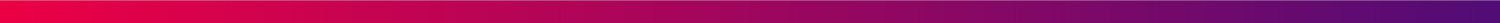 __________________________________________________________________________(vardas, pavardė)__________________________________________________________________________(asmens adresas, tel.nr, el.paštas)UAB GF BANKASPRAŠYMAS20__-__-________________(Miestas)Prašau atblokuoti galimybę sudaryti sutartį. 20___m. _________mėn. ___d. sudarinėjant sutartį buvo blogai nurodyta banko sąskaita, ______________________________________________________________________________________________________________________________________(nurodyti priežastį, dėl kurios pateikta bloga banko sąskaita)________________________________________________________________________________ Mano asmeninės banko sąskaitos numeris ____________________________________________________________________________________                                                                                                      (vardas, pavardė, parašas)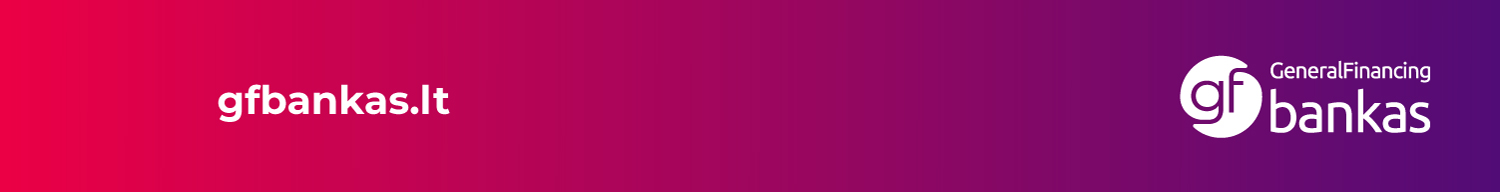 